Wij werken in jouw straat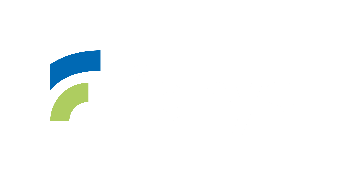 Beste bewonerBinnenkort voeren we werken uit in je buurt. We begrijpen dat dit vervelend kan zijn. Daarom werken we samen met andere nutsbedrijven, zodat je straat maar één keer open hoeft. En nadien herstellen we alles in zijn originele staat.We werken vanaf  in . De werken zullen ongeveer  duren.Aannemer  voert de werken uit. Met vragen over de werf kun je tijdens de kantooruren terecht bij werfverantwoordelijke  via . Andere vragen? 078 35 35 99 (ma - vrij / 8u - 18u)Storing of defect? 078 35 35 88 (24/24, 7/7)Raadpleeg onze websites: www.farys.be/werken of www.farys.be/werken-in-de-buurtBedankt voor je begrip en samenwerking. 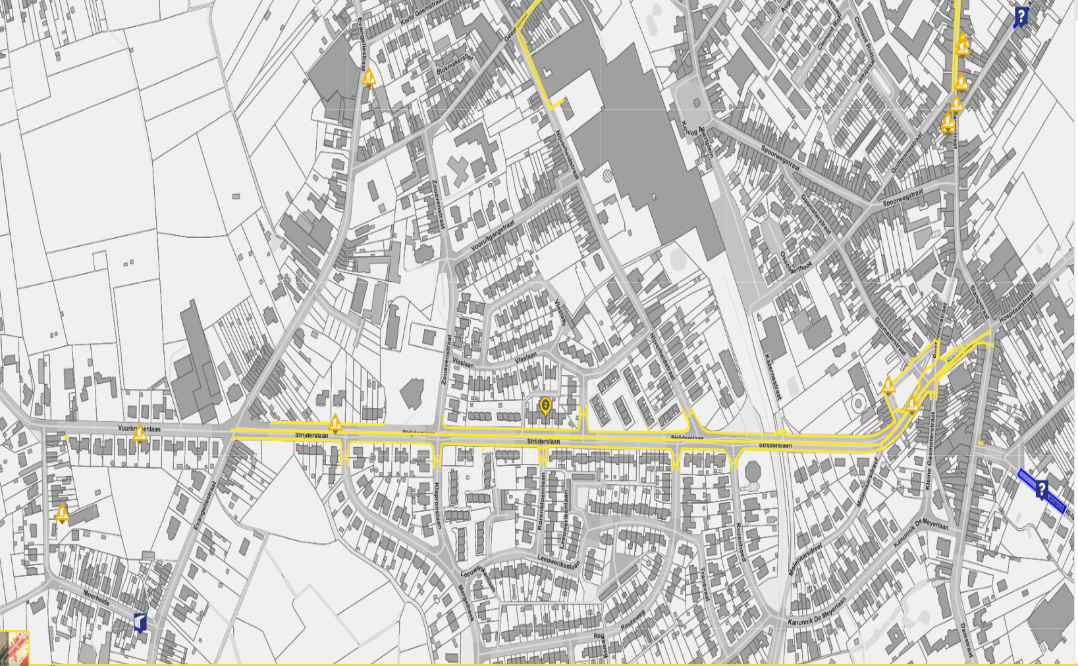 Werken in 3 stappenNetten (her)aanleggen kunnen we helaas niet op 1-2-3. Kwaliteit en veiligheid vragen de nodige tijd. Wat we wel in 1-2-3 doen, is de manier waarop we onze werken organiseren: in 3 stappen.We graven een sleuf en leggen er de kabels of buizen in. Woningen en winkels blijven bereikbaar, bijvoorbeeld via loopbrugjes. Langere sleuven maken we soms gedeeltelijk terug dicht.We verbinden de nieuwe leidingen met het bestaande netwerk en controleren alles grondig. Pas als alles in orde is, kan de sleuf terug dicht.Als we woningen, winkels en bedrijven aansluiten op de nieuwe leidingen, maken we daarvoor plaatselijke putten, vaak per woning.Na de werken maken we alle putten en sleuven dicht. Dat is veiliger. Als alle aansluitingen zijn gemaakt, herstellen we het voetpad definitief. De stoepstenen zetten we vast met wit zand. Dat moet zeker drie dagen blijven liggen om goed in de voegen door te dringen.We houden je op de hoogteBij wegomleidingen of onderbrekingen van de nutsvoorzieningen (gas, drinkwater, elektriciteit en/of telecom) verwittigen we je op tijd. Zo kan je de nodige voorbereidingen treffen.Ook als we je woning aansluiten op het nieuwe net, maken we eerst een afspraak.Wat kan je zelf doen? Help onze technici door op het bijgevoegde plannetje aan te geven waar de aansluitingen van je woning zich bevinden. Plaats het plannetje daarna duidelijk zichtbaar achter je raam.Alvast bedanktHoe vul je de schets hieronder in?Duid aan waar de voordeur is en eventueel de garagepoort.Duid aan waar alle nutsleidingen binnenkomen:AardgasDrinkwaterTelecomTelefoonKabeltelevisieAfvoerbuis naar de riolering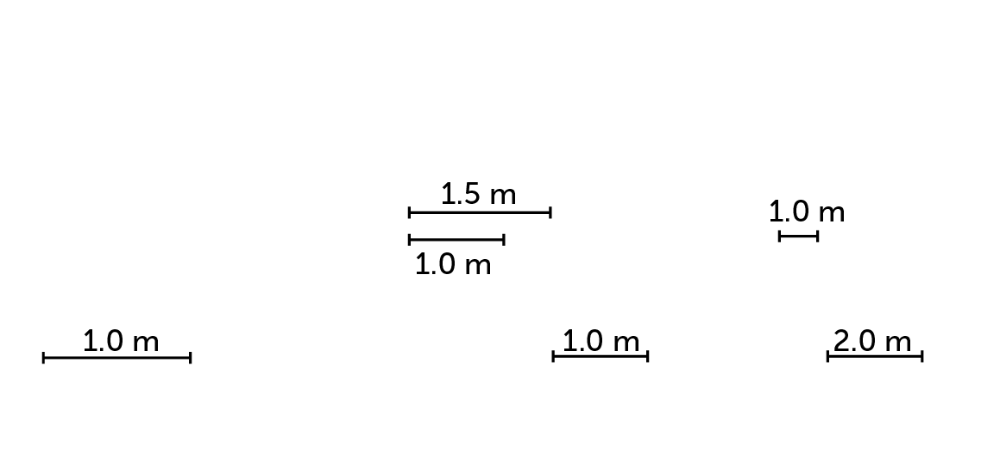 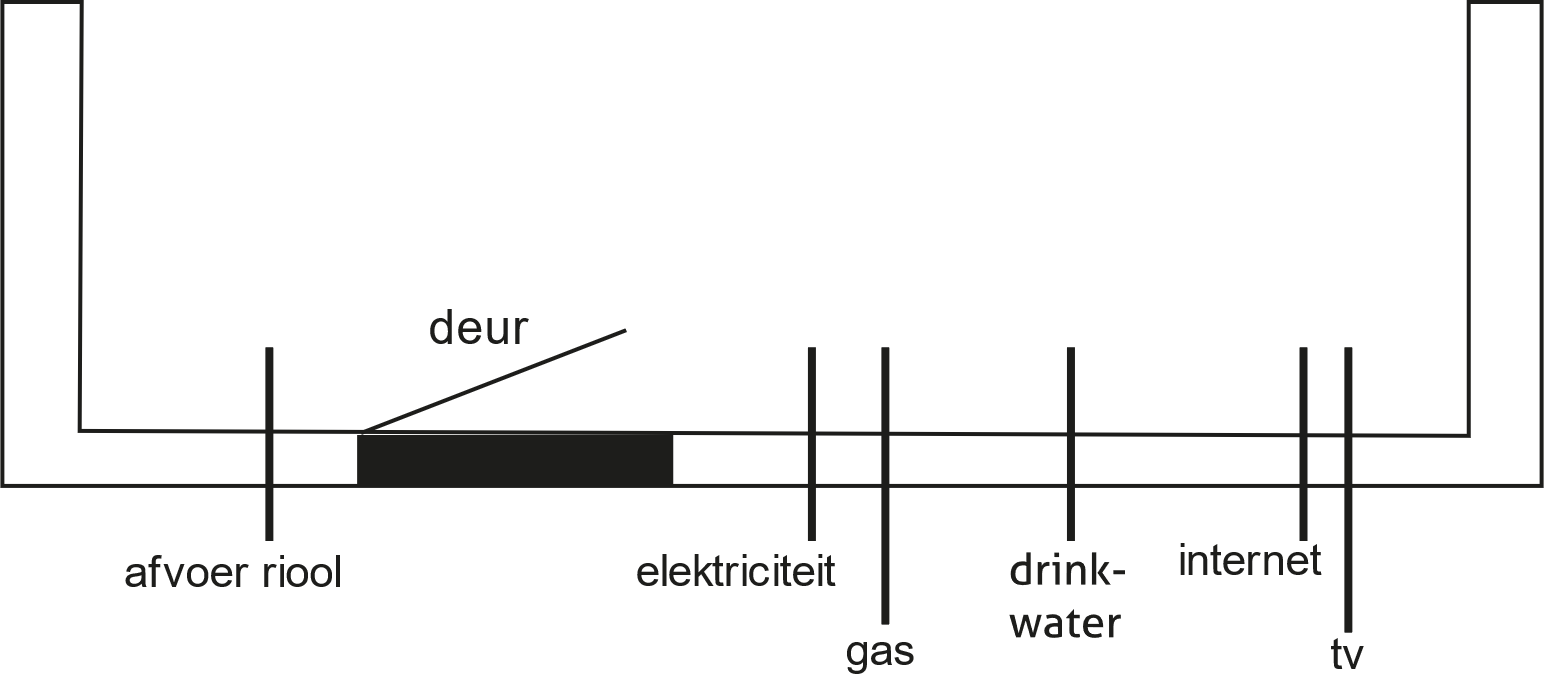 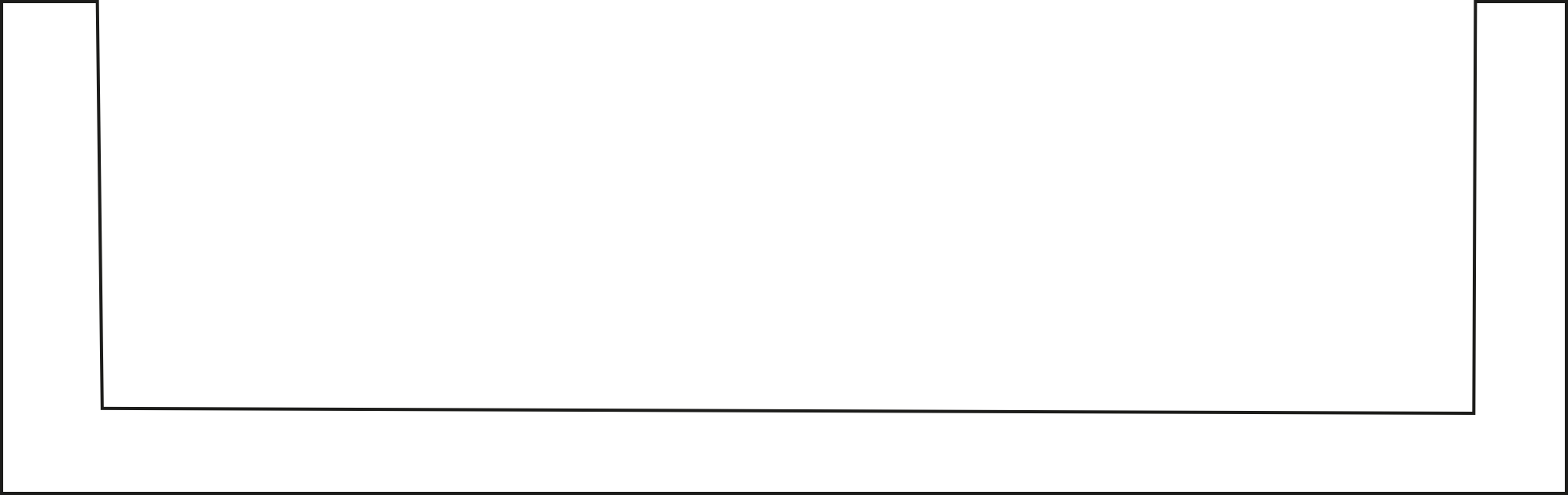 